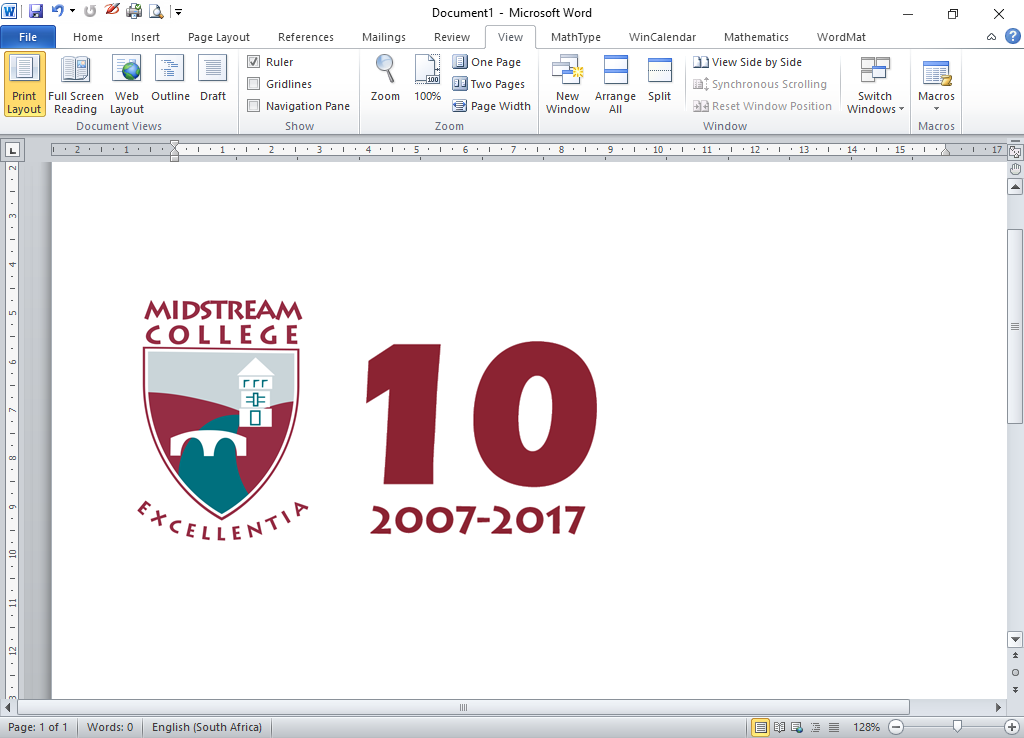 Gr. 10 Year PlanningGr. 10 Year PlanningAccountingTERM 1:Revision – Gr 9Additional transactionsFixed deposits and loansVATTERM 2:The General JournalWages and Salaries JournalsDebtors ReconciliationCreditors ReconciliationTERM 3:Year-end adjustmentsIFRS & GAAPFinancial StatementsTERM 4:Financial StatementsInternal controlAnalysis and InterpretationTERM 1:Revision – Gr 9Additional transactionsFixed deposits and loansVATTERM 2:The General JournalWages and Salaries JournalsDebtors ReconciliationCreditors ReconciliationTERM 3:Year-end adjustmentsIFRS & GAAPFinancial StatementsTERM 4:Financial StatementsInternal controlAnalysis and InterpretationAfrikaans Eerste Addisionele TaalAfrikaans Eerste Addisionele TaalTERM 1:PRAAT EN LUISTER Voorbereide leesOnvoorbereide leesOnvoorbereide gesprekVoorbereide mondelingLuisterbegripSKRYF EN AANBIED  TransaksioneelLEES EN KYK ToetseProsa: KortverhalePoësie:  3 GedigteTAALSTRUKTUUR EN -GEBRUIK TaaloefeningeTERM 2:PRAAT EN LUISTER Voorbereide leesOnvoorbereide leesOnvoorbereide praat     4.   LuisterbegripSKRYF EN AANBIED TransaksioneelLEES EN KYK Begripstoetse Prosa:  KortverhalePoësie:  3 Gedigte TAALSTRUKTUUR EN -GEBRUIK TaaloefeningeTERM 3:PRAAT EN LUISTER  1.Voorbereide lees 2.Onvoorbereide lees 3.Voorbereide mondeling 4. LuistertoetsSKRYF EN AANBIED TransaksioneelLEES EN KYK Begripstoetse FilmstudiePoësie: 2 gedigteTAALSTRUKTUUR EN -GEBRUIK TaaloefeningeTERM 4:PRAAT EN LUISTERgeenSKRYF EN AANBIED Hersiening van skryfstukkeLEES EN KYK Begripstoetse Hersiening van PoësieHersiening van FilmstudieTAALSTRUKTUUR EN -GEBRUIK Hersiening van jaar se werkTERM 1:PRAAT EN LUISTER Voorbereide leesOnvoorbereide leesOnvoorbereide gesprekVoorbereide mondelingLuisterbegripSKRYF EN AANBIED  TransaksioneelLEES EN KYK ToetseProsa: KortverhalePoësie:  3 GedigteTAALSTRUKTUUR EN -GEBRUIK TaaloefeningeTERM 2:PRAAT EN LUISTER Voorbereide leesOnvoorbereide leesOnvoorbereide praat     4.   LuisterbegripSKRYF EN AANBIED TransaksioneelLEES EN KYK Begripstoetse Prosa:  KortverhalePoësie:  3 Gedigte TAALSTRUKTUUR EN -GEBRUIK TaaloefeningeTERM 3:PRAAT EN LUISTER  1.Voorbereide lees 2.Onvoorbereide lees 3.Voorbereide mondeling 4. LuistertoetsSKRYF EN AANBIED TransaksioneelLEES EN KYK Begripstoetse FilmstudiePoësie: 2 gedigteTAALSTRUKTUUR EN -GEBRUIK TaaloefeningeTERM 4:PRAAT EN LUISTERgeenSKRYF EN AANBIED Hersiening van skryfstukkeLEES EN KYK Begripstoetse Hersiening van PoësieHersiening van FilmstudieTAALSTRUKTUUR EN -GEBRUIK Hersiening van jaar se werkAfrikaans HuistaalAfrikaans HuistaalTERM 1:PRAAT EN LUISTER Voorbereide praatOnvoorbereide leesLuisterbegripSKRYF EN AANBIED Transaksionele skryfwerk LEES EN KYK Begripstoetse en visuele geletterdheid PoësieProsa: BasterTAALSTRUKTUUR EN -GEBRUIK Viva Afrikaans Huistaal Graad 10TERM 2:PRAAT EN LUISTER             1.Voorbereide lees            2. Onvoorbereide praatSKRYF EN AANBIED Transaksionele skryfwerkLetterkundige opstelLEES EN KYK Begripstoetse en visuele geletterdheidPoësie Prosa: BasterKortverhaalTeksverwerking TAALSTRUKTUUR EN -GEBRUIK Viva Afrikaans Afrikaans Huistaal Graad 10TERM 3:PRAAT EN LUISTER PraatLuistertoetsSKRYF EN AANBIED Transaksionele skryfwerkOpstelLEES EN KYK Begripstoetse en visuele letterkunde Poësie FilmstudieDramaTAALSTRUKTUUR EN -GEBRUIK Viva Afrikaans Huistaal Graad 10   TERM 4:PRAAT EN LUISTER Voltooi leeslêersSKRYF EN AANBIED Hersien stelwerkLEES EN KYK Begripstoetse en visuele geletterdheid PoësieFilmstudieTAALSTRUKTUUR EN -GEBRUIK Hersiening van jaar se werk.TERM 1:PRAAT EN LUISTER Voorbereide praatOnvoorbereide leesLuisterbegripSKRYF EN AANBIED Transaksionele skryfwerk LEES EN KYK Begripstoetse en visuele geletterdheid PoësieProsa: BasterTAALSTRUKTUUR EN -GEBRUIK Viva Afrikaans Huistaal Graad 10TERM 2:PRAAT EN LUISTER             1.Voorbereide lees            2. Onvoorbereide praatSKRYF EN AANBIED Transaksionele skryfwerkLetterkundige opstelLEES EN KYK Begripstoetse en visuele geletterdheidPoësie Prosa: BasterKortverhaalTeksverwerking TAALSTRUKTUUR EN -GEBRUIK Viva Afrikaans Afrikaans Huistaal Graad 10TERM 3:PRAAT EN LUISTER PraatLuistertoetsSKRYF EN AANBIED Transaksionele skryfwerkOpstelLEES EN KYK Begripstoetse en visuele letterkunde Poësie FilmstudieDramaTAALSTRUKTUUR EN -GEBRUIK Viva Afrikaans Huistaal Graad 10   TERM 4:PRAAT EN LUISTER Voltooi leeslêersSKRYF EN AANBIED Hersien stelwerkLEES EN KYK Begripstoetse en visuele geletterdheid PoësieFilmstudieTAALSTRUKTUUR EN -GEBRUIK Hersiening van jaar se werk.FSMFSMTerm 1FactorisationAlgebraic FractionsPartial fractionsFactorising and solving of cubesTerm 2Complex numbersInequalitiesCompleting the squareNature of RootsTerm 3Complex numbersAbsolute valuesProbabilityIntegrationTerm 4IntegrationTerm 1FactorisationAlgebraic FractionsPartial fractionsFactorising and solving of cubesTerm 2Complex numbersInequalitiesCompleting the squareNature of RootsTerm 3Complex numbersAbsolute valuesProbabilityIntegrationTerm 4IntegrationBusiness StudiesBusiness StudiesTERM 1:Chapter 1: Business Environments (Micro-, Market- and Macro environments)Chapter 8,9,10: (Procurement-, Production- and Financial function)How to write a business report
TERM 2:Chapter 5: Creative thinkingChapter 2: EntrepreneurshipChapter 6: Professionalism and Ethics  
TERM 3:Chapter 3: Forms of OwnershipChapter 7: TeamworkCorporate Social Responsibility (CSR)TERM 4:Chapter 4: Business Related InformationChapter 11: Information ManagementRevision
TERM 1:Chapter 1: Business Environments (Micro-, Market- and Macro environments)Chapter 8,9,10: (Procurement-, Production- and Financial function)How to write a business report
TERM 2:Chapter 5: Creative thinkingChapter 2: EntrepreneurshipChapter 6: Professionalism and Ethics  
TERM 3:Chapter 3: Forms of OwnershipChapter 7: TeamworkCorporate Social Responsibility (CSR)TERM 4:Chapter 4: Business Related InformationChapter 11: Information ManagementRevision
CATCATTERM 1:Learning Unit 1 – Concepts of ComputingLearning Unit 2 – Computer HardwareLearning Unit 3 – Computer SoftwareLearning Unit 4 – Word – Basic FeaturesTERM 2:Learning Unit 5 – Word – InsertLearning Unit 7 – NetworkingLearning Unit 8 – Spreadsheets – Basic features and LayoutLearning Unit 9 – Spreadsheets – Formulas, Insert, Review, view and helpTERM 3:Learning Unit 6 – Word – Design, layout, review, view and helpLearning Unit 10 – Social ImplicationsLearning Unit 11 – PresentationsLearning Unit 12 – Solution DevelopmentTERM 4:Learning Unit 11 – PresentationsLearning Unit 12 – Solution DevelopmentTERM 1:Learning Unit 1 – Concepts of ComputingLearning Unit 2 – Computer HardwareLearning Unit 3 – Computer SoftwareLearning Unit 4 – Word – Basic FeaturesTERM 2:Learning Unit 5 – Word – InsertLearning Unit 7 – NetworkingLearning Unit 8 – Spreadsheets – Basic features and LayoutLearning Unit 9 – Spreadsheets – Formulas, Insert, Review, view and helpTERM 3:Learning Unit 6 – Word – Design, layout, review, view and helpLearning Unit 10 – Social ImplicationsLearning Unit 11 – PresentationsLearning Unit 12 – Solution DevelopmentTERM 4:Learning Unit 11 – PresentationsLearning Unit 12 – Solution DevelopmentDramatic ArtsDramatic ArtsTERM 1:TheorySouth African theatre Protest theatre Text: Sophiatown by Junction Avenue Theater CompanyPracticalBody Connectivity Voice workCharacter studySceneTERM 2: TheoryIntroduction to filmFilm terminologyMagic realismFilm: The Secret life of Walter Mitty by Ben StillerPracticalRecreating a trailer/ music videoExam: MonologueTERM 3: TheoryPostmodernism in theatre Introduction into all the isms.Text: Little Red Riding Hood and the big bad Metaphors by Mike van GraanPracticalScene for festival/(p)ArticipateTERM 4: TheoryFilm theoryFilm: Barbie by Greta Gerwig / Everything everywhere all at onPracticalShort film for examTERM 1:TheorySouth African theatre Protest theatre Text: Sophiatown by Junction Avenue Theater CompanyPracticalBody Connectivity Voice workCharacter studySceneTERM 2: TheoryIntroduction to filmFilm terminologyMagic realismFilm: The Secret life of Walter Mitty by Ben StillerPracticalRecreating a trailer/ music videoExam: MonologueTERM 3: TheoryPostmodernism in theatre Introduction into all the isms.Text: Little Red Riding Hood and the big bad Metaphors by Mike van GraanPracticalScene for festival/(p)ArticipateTERM 4: TheoryFilm theoryFilm: Barbie by Greta Gerwig / Everything everywhere all at onPracticalShort film for examEGDEGDTERM 1:Chapter 1: Drawing techniquesChapter 3: Geometrical ConstructionChapter 5: Pictorial Drawings -Isometric  Computer-aided designTERM 2:Chapter 6: Solid geometry Chapter 4: Orthographic Projection (Mechanical) Computer-aided design  TERM 3:Chapter 9: Pictorial Drawings -PerspectiveComputer-aided design  TERM 4:Chapter 8: Civil Drawings  Computer-aided design  TERM 1:Chapter 1: Drawing techniquesChapter 3: Geometrical ConstructionChapter 5: Pictorial Drawings -Isometric  Computer-aided designTERM 2:Chapter 6: Solid geometry Chapter 4: Orthographic Projection (Mechanical) Computer-aided design  TERM 3:Chapter 9: Pictorial Drawings -PerspectiveComputer-aided design  TERM 4:Chapter 8: Civil Drawings  Computer-aided design  English First Additional LanguageEnglish First Additional LanguageLANGUAGE:Miscellaneous language exercises covering all language structures. NOVEL:The Kite Runner - Khaled Hosseini POETRY:City JohannesburgAfrican BeggarMemoryThe Road not takenRefugee BluesMan Falling FallingShall I compare thee to a Summer’s day?My parents kept me from children who were rough WRITINGArgumentative EssayNarrative EssayNewspaper and magazine articlesGiving instructionsSocial media postsE-mailDialogue ORAL:Prepared readingUnprepared readingPrepared speechUnprepared speechConversationsListening testsFORMAL ASSESSMENT·         2x Comprehension and Language tests·         1x Literature test·         Mid-year examination·         November examinationLANGUAGE:Miscellaneous language exercises covering all language structures. NOVEL:The Kite Runner - Khaled Hosseini POETRY:City JohannesburgAfrican BeggarMemoryThe Road not takenRefugee BluesMan Falling FallingShall I compare thee to a Summer’s day?My parents kept me from children who were rough WRITINGArgumentative EssayNarrative EssayNewspaper and magazine articlesGiving instructionsSocial media postsE-mailDialogue ORAL:Prepared readingUnprepared readingPrepared speechUnprepared speechConversationsListening testsFORMAL ASSESSMENT·         2x Comprehension and Language tests·         1x Literature test·         Mid-year examination·         November examinationEnglish Home LanguageEnglish Home LanguageTERM 1: PoetrySonnet 18 ShakespeareHow do I love thee? Elizabeth Barrett BrowningValentine – DuffySonnet 18 ShakespeareLiteratureMacbethWritten Assessment Narrative/Descriptive/Reflective essayOral Work Prepared SpeechUnprepared ReadingTERM 2: PoetryThe Flea - John Donne Because I could not stop for death - Emily DickinsonUnseen poetry LiteratureMacbethWritten Assessment Literature essayTransactional WritingOral Work Prepared readingListening ComprehensionTERM 3: PoetryProtest PoetryCity Johannesburg - SeroteCould you not write otherwise? - PatonLiteratureBuckingham PalaceWritten Assessment Literature essayArgumentative essaySummaryOral Work VlogListening ComprehensionTERM 4: PoetryProtest PoetryAn Abandoned BundleIn DetentionMy Name Film StudyThe SwimmersWritten Assessment Transactional WritingTERM 1: PoetrySonnet 18 ShakespeareHow do I love thee? Elizabeth Barrett BrowningValentine – DuffySonnet 18 ShakespeareLiteratureMacbethWritten Assessment Narrative/Descriptive/Reflective essayOral Work Prepared SpeechUnprepared ReadingTERM 2: PoetryThe Flea - John Donne Because I could not stop for death - Emily DickinsonUnseen poetry LiteratureMacbethWritten Assessment Literature essayTransactional WritingOral Work Prepared readingListening ComprehensionTERM 3: PoetryProtest PoetryCity Johannesburg - SeroteCould you not write otherwise? - PatonLiteratureBuckingham PalaceWritten Assessment Literature essayArgumentative essaySummaryOral Work VlogListening ComprehensionTERM 4: PoetryProtest PoetryAn Abandoned BundleIn DetentionMy Name Film StudyThe SwimmersWritten Assessment Transactional WritingGeographyGeographyTERM 1: The atmosphereChapter 1: Composition and structure of the atmosphereChapter 2: Heating of the atmosphereChapter 3: Moisture in the atmosphereChapter 4: Synoptic weather mapsGISTERM 2: GeomorphologyChapter 1: The structure of the EarthChapter 2: Plate tectonicsChapter 3: Folding and faultingChapter 4: EarthquakesChapter 5: VolcanoesMapworkTERM 3: PopulationChapter 1: Population distribution and densityChapter 2: Population structureChapter 3: Population growthChapter 4: Population movementsChapter 5: HIV and AIDSMapworkTERM 4: Water resourcesChapter 1: Water in the worldChapter 2: The world’s oceansChapter 3: water management in South AfricaChapter 4: FloodsMapworkTERM 1: The atmosphereChapter 1: Composition and structure of the atmosphereChapter 2: Heating of the atmosphereChapter 3: Moisture in the atmosphereChapter 4: Synoptic weather mapsGISTERM 2: GeomorphologyChapter 1: The structure of the EarthChapter 2: Plate tectonicsChapter 3: Folding and faultingChapter 4: EarthquakesChapter 5: VolcanoesMapworkTERM 3: PopulationChapter 1: Population distribution and densityChapter 2: Population structureChapter 3: Population growthChapter 4: Population movementsChapter 5: HIV and AIDSMapworkTERM 4: Water resourcesChapter 1: Water in the worldChapter 2: The world’s oceansChapter 3: water management in South AfricaChapter 4: FloodsMapworkHistoryHistoryTERM 1:  Nationalism in the Middle East and South Africa        TERM 2:Ideas of race in the late 19th and 20th centuries: Australia, Nazi Germany.TERM 3:ChinaTERM 4:Apartheid: 1940s to the 1960s.TERM 1:  Nationalism in the Middle East and South Africa        TERM 2:Ideas of race in the late 19th and 20th centuries: Australia, Nazi Germany.TERM 3:ChinaTERM 4:Apartheid: 1940s to the 1960s.Information TechnologyInformation TechnologyTerm 1 Practical Algorithm Design Introduction to Java Theory System Technologies Basic Computer Concepts Data representation Hardware System Software Term 2 Practical Introduction to Java Decision making Loops Theory Networks Boolean LogicInternetTerm 3 Practical Programming in Java Loops Decision making Character Handling PATTheory Social and ethical issues Term 4 / Kwartaal 4Practical Programming in Java Character Handling MethodsPATTerm 1 Practical Algorithm Design Introduction to Java Theory System Technologies Basic Computer Concepts Data representation Hardware System Software Term 2 Practical Introduction to Java Decision making Loops Theory Networks Boolean LogicInternetTerm 3 Practical Programming in Java Loops Decision making Character Handling PATTheory Social and ethical issues Term 4 / Kwartaal 4Practical Programming in Java Character Handling MethodsPATLife SciencesLife SciencesTERM 1:BiochemistryCellCell DivisionMammalian TissuesTERM 2:Plant tissuePlant structuresLeaves as organs of photosynthesisPlant anatomySupport in plantsTransport in plantsTERM 3:History of life on earthHuman support systemTERM 4:Human transport systemTERM 1:BiochemistryCellCell DivisionMammalian TissuesTERM 2:Plant tissuePlant structuresLeaves as organs of photosynthesisPlant anatomySupport in plantsTransport in plantsTERM 3:History of life on earthHuman support systemTERM 4:Human transport systemLife OrientationLife OrientationTERM 1:CommunioAddictionProject: Community serviceLO PETTERM 2:Discursive Essay writing and practice in class.Debates: Controversial topicsExam: Discursive EssayLO PETTERM 3:Long walk to Freedom Difficult conversationsProject: QuizLO PETTERM 4:Social DilemmaSource-Based questions examExamTERM 1:CommunioAddictionProject: Community serviceLO PETTERM 2:Discursive Essay writing and practice in class.Debates: Controversial topicsExam: Discursive EssayLO PETTERM 3:Long walk to Freedom Difficult conversationsProject: QuizLO PETTERM 4:Social DilemmaSource-Based questions examExamMathematical LiteracyMathematical LiteracyTERM 1:Chapter 1: Numbers and calculationsChapter 2: Patterns, relationships and representationsChapter 3: Measurements (conversions and time)Chapter 4: Finance (documents)TERM 2:Chapter 5: Measurement (length, distance, mass/weight and volume)Chapter 6: Maps and plans (scale and map work)Chapter 7: ProbabilityTERM 3:Chapter 8: Finance (income and expenditure)Chapter 9: Measurement (perimeter and area)Chapter 10: Maps and plans (plans and models)Chapter 11: Finance (interest,banking and taxation)TERM 4:Chapter 12: Data HandlingTERM 1:Chapter 1: Numbers and calculationsChapter 2: Patterns, relationships and representationsChapter 3: Measurements (conversions and time)Chapter 4: Finance (documents)TERM 2:Chapter 5: Measurement (length, distance, mass/weight and volume)Chapter 6: Maps and plans (scale and map work)Chapter 7: ProbabilityTERM 3:Chapter 8: Finance (income and expenditure)Chapter 9: Measurement (perimeter and area)Chapter 10: Maps and plans (plans and models)Chapter 11: Finance (interest,banking and taxation)TERM 4:Chapter 12: Data HandlingMathematicsMathematicsTERM 1:Algebraic expressionsExponentsEquations InequalitiesTERM 2:Euclidean geometryTrigonometryTERM 3:FunctionsTrigonometric graphsCircle geometryNumber patterns TERM 4:MeasurementProbability Statistics  TERM 1:Algebraic expressionsExponentsEquations InequalitiesTERM 2:Euclidean geometryTrigonometryTERM 3:FunctionsTrigonometric graphsCircle geometryNumber patterns TERM 4:MeasurementProbability Statistics  MusicMusicTERM 1:Elements of MusicFilm musicBaroque era:Bach (Brandenburg Concerti)Vivaldi (Four Seasons)Binary formTernary formTERM 2:Classical era:Haydn (Sympony no. 104)Mozart (Piano Sonatas)Minuet and trio form Rondo FormTERM 3:Afrikaans protest music (1980’s and 1990’s)PunkReggaeRock ‘n RollVerse and chorus formTERM 4:Classification of musical instruments according to sound production:ChordophonesAerophonesMembranophonesIdeophonesElectrophonesOrchestral instrumentsHuman voiceTERM 1:Elements of MusicFilm musicBaroque era:Bach (Brandenburg Concerti)Vivaldi (Four Seasons)Binary formTernary formTERM 2:Classical era:Haydn (Sympony no. 104)Mozart (Piano Sonatas)Minuet and trio form Rondo FormTERM 3:Afrikaans protest music (1980’s and 1990’s)PunkReggaeRock ‘n RollVerse and chorus formTERM 4:Classification of musical instruments according to sound production:ChordophonesAerophonesMembranophonesIdeophonesElectrophonesOrchestral instrumentsHuman voicePhysical SciencesPhysical SciencesTERM 1Introduction to Physical Science Chapter 1:How to write a scientific reportMatter and Materials Chapter 2Kinetic Molecular Theory Chapter 3The Atom Chapter 4The Periodic Table Chapter 5Chemical Bonding Chapter 6Particles that make up Substances Chapter 11Magnetism Chapter 14Electrostatics Chapter 15TERM 2Physical and chemical change Chapter 12Representing chemical change Chapter 13Aqueous chemistry Chapter 17Electric circuits Chapter 16TERM 3Vectors and scalars Chapter 19     	Motion in 1D Chapter 20Average speed, average velocity and acceleration Chapter 21Graphs of motion Chapter 22Equations of motion Chapter 23Energy Chapter 24       TERM 4 Quantitative aspects: The mole Chapter 18Transverse pulse and waves Chapter 7Longitudinal waves and sound Chapter 8 and 9Electromagnetic spectrum Chapter 10   TERM 1Introduction to Physical Science Chapter 1:How to write a scientific reportMatter and Materials Chapter 2Kinetic Molecular Theory Chapter 3The Atom Chapter 4The Periodic Table Chapter 5Chemical Bonding Chapter 6Particles that make up Substances Chapter 11Magnetism Chapter 14Electrostatics Chapter 15TERM 2Physical and chemical change Chapter 12Representing chemical change Chapter 13Aqueous chemistry Chapter 17Electric circuits Chapter 16TERM 3Vectors and scalars Chapter 19     	Motion in 1D Chapter 20Average speed, average velocity and acceleration Chapter 21Graphs of motion Chapter 22Equations of motion Chapter 23Energy Chapter 24       TERM 4 Quantitative aspects: The mole Chapter 18Transverse pulse and waves Chapter 7Longitudinal waves and sound Chapter 8 and 9Electromagnetic spectrum Chapter 10   TourismTourismTERM 1:Tourism sectors Map work and tour planning Test 1 Assessment 1 TERM 2:Domestic tourism Tourist attractions in South Africa Test 2 Assessment 2 – Culture Day  June exam TERM 3:Sustainable and responsible tourism  Marketing World icons Test 3 Assessment 3 – Excursion assessmentTERM 4:Communication and customer care November examTERM 1:Tourism sectors Map work and tour planning Test 1 Assessment 1 TERM 2:Domestic tourism Tourist attractions in South Africa Test 2 Assessment 2 – Culture Day  June exam TERM 3:Sustainable and responsible tourism  Marketing World icons Test 3 Assessment 3 – Excursion assessmentTERM 4:Communication and customer care November examVisual ArtsVisual ArtsTERM 1: Theory:Prehistoric to Egyptian artClassical artPractical: Developing a journalMedium exposureTERM 2: Theory:Art of the Middle Ages RenaissancePractical: DrawingAcrylic paintingTERM 3: Theory:Post Renaissance Practical: DrawingSculptureTERM 4: Theory:Modern art period Practical:PrintmakingDrawingTERM 1: Theory:Prehistoric to Egyptian artClassical artPractical: Developing a journalMedium exposureTERM 2: Theory:Art of the Middle Ages RenaissancePractical: DrawingAcrylic paintingTERM 3: Theory:Post Renaissance Practical: DrawingSculptureTERM 4: Theory:Modern art period Practical:PrintmakingDrawing